                                                               BARÊME D’HONORAIRES DE v                      						TRANSACTIONS – LOCATIONS – GESTION – SYNDIC – 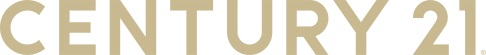 VENTE : APPARTEMENTS – MAISONS – IMMEUBLES – Terrains à bâtir – DOMAINES – PROPRIÉTÉSCHARGE VENDEUR	De 0 à 9 999 Euros		forfait de 3 000 Euros TTC*	De 10 000 à 39 999 Euros 		15 % TTC du montant de la vente					(avec minimum forfaitaire de 4 500 Euros TTC*)	De 40 000 à 79 999 Euros		10 % TTC du montant de la vente					(avec minimum forfaitaire de 6 000 Euros TTC*)	De 80 000 à 119 999 Euros	9 % TTC du montant de la vente					(avec minimum forfaitaire de 8 000 Euros TTC*)De 120 000 à 159 999 Euros 	8 % TTC du montant de la vente				(avec minimum forfaitaire de 10 800 Euros TTC*)De 160 000 à 199 999 Euros 	7.5 % TTC du montant de la vente				(avec minimum forfaitaire de 12 800 Euros TTC*)De 200 000 à 299 999 Euros	7 % TTC du montant de la vente				(avec minimum forfaitaire de 15 000 Euros TTC*)De 300 000 à 499 999 Euros	6 % TTC du montant de la vente				(avec minimum forfaitaire de 20 000 Euros TTC*)Au-dessus de 500 000 Euros 	5 % TTC du montant de la vente				(avec minimum forfaitaire de 30 000 Euros TTC*)Propriété agricole / rurale		8 % TTC du montant de la venteEstimation : de 180.00 € TTC* à 600.00 € TTC* selon les biensVENTE : FONDS DE COMMERCE – PAS DE PORTE – LOCAUX INDUSTRIELS (Charge vendeur)	12 % TTC* du montant de la vente ou 3 mois de loyer TTC* (avec minimum forfaitaire de 3 200 Euros TTC*).HONORAIRES DE LOCATION SUR GESTION : HABITATION (A la charge du preneur et du bailleur moitié-moitié)12 % TTC* du loyer annuel hors charges (Honoraires de visite, de constitution du dossier locataire et rédaction du bail). Dans la limite du plafond de 8 €/m² TTC*.3,60 % TTC* du loyer annuel hors charges (Honoraires de réalisation de l’état des lieux). Dans la limite du plafond de 3 € / m² TTC*.HONORAIRES DE LOCATION SIMPLE : HABITATION (A la charge du preneur et du bailleur moitié-moitié)14,4 % TTC* du loyer annuel hors charges (Honoraires de visite, de constitution du dossier locataire et rédaction du bail). Dans la limite du plafond de 8 €/m² TTC*.3,60 % TTC* du loyer annuel hors charges (Honoraires de réalisation de l’état des lieux). Dans la limite du plafond de 3 € / m² TTC*.HONORAIRES DE LOCATION SUR GESTION OU SIMPLE : LOCAUX PROFESSIONNEL – COMMERCE - ENTREPOTS (A la charge du preneur et du bailleur moitié-moitié)25 % TTC* du loyer annuel hors charges (Honoraires de visite, de constitution du dossier locataire et rédaction du bail). Gestion complète immeuble : 		Service à la carte sur devis selon optionSyndic de copropriété : 		Service à la carte sur devis selon optionFait à Moulins, MAJ le 27/12/2018	